PURPOSE AND MAJOR ACHIEVEMENTS OF INDIAN DAIRY ENGINEERS ASSOCIATION (IDEA)Introduction: Registration of Indian Dairy Engineers Association (IDEA) is an effort to bring together all persons engaged in Engineering Profession, connected with Dairy Industry. IDEA provides common platform for Dairy Engineers fraternity where they could exchange ideas, shares their views and experiences for the betterment of Dairy and Food industry / institutes. During the last one decade, the IDEA has grown up from sapling to a tree and started bearing fruits.  IDEA was got registered on 22-03-2002.Major Achievements: The major achievement of Indian Dairy Engineers Association (IDEA) is holding 11 National Seminars, since its formation, detailed below.Ist Seminar on 13th February 20022nd Seminar on 5th April 20033rd Seminar on 19th Nov. 20054th Seminar on 11-12th April 20075th Seminar on 28-29th Jan. 20086th Seminar on 27-28th Aug. 20107th Seminar on 24-25th Sept. 20128th Seminar on 2-3rd Sept. 20139th Seminar on 8-9th Sept. 201410th Seminar on 29-30 Sept. 201611th Seminar on 21-22 Oct. 2018First IDEA National Seminar-2002:The first National Seminar cum formulation of Indian Dairy Engineers Association (IDEA) was held on 13th February 2002, at Institution of Engineers (India), Plot no. 1, Madhya Marg, Sector 19 – A, Chandigarh. Due to the untiring efforts and wide vision of the founder President, Late Er. M M Munial of Indian Dairy Engineers Association, popularly known as “IDEA” the association could see the light of the day and came into being 13th February 2002. Formulation as well as registration of Indian Dairy Engineers Association (IDEA) is an effort to bring together all persons engaged in Engineering Profession, connected with Dairy Industry. IDEA provides common platform for Dairy Engineers fraternity where they could exchange ideas, shares their views and experiences for the betterment of Dairy and Food industry / institutes. During the last one decade, the IDEA has grown up from sapling to a tree and started bearing fruits.  IDEA was got registered in the Punjab State with the certificate of Registration of Societies, under Act XXI of 1860 vide no. 742 of 2001-2002 dated 22-03-2002. About 150 engineers participated in the first National Seminr-2002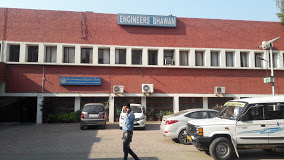 The Institution of Engineers (India)Plot Number-1, Madhya Marg, Sector 19 A, Chandigarh - 160019, Near Punjab Irrigation Head Office, Sector-19 A, Chandigarh